RESOLUTIONADOPTINGRULES AND REGULATIONSAND ESTABLISHING WATER RATESASPERS, ADAMS COUNTYPENNSYLVANIAPOSSUM VALLEY MUNICIPAL AUTHORITY(Water Department)RESOLUTIONADOPTINGRULES AND REGULATIONSANDESTABLISHING WATER RATESThese Rules and Regulations governing water service are to be considered as a part of the contract with every person who utilizes the water system, and every such person by utilizing the water system agrees to be bound thereby.1.  DEFINITIONS	1.1	Authority - The word Authority, as used herein, shall mean the "Possum Valley Municipal Authority" acting through its properly authorized officers, agents or employees, each acting within the scope of the particular duties entrusted to him.	1.2	Customer - The word "Customer, as used herein, shall mean the party contracting for water service to a property as herein after classified:		(a)	A building under one roof and occupied by one family or business.(b)	A combination of buildings in one common enclosure, occupied by 			one family or business.(c)	One side of a double house having a solid vertical; partition wall, 			occupied by one family or business.(d)	One side or part of a house occupied by one family or business 			even through the plumbing fixtures may be used in common.(e)	Each apartment, office or business in building having more than 			one apartment, office or business.		(f)	Each mobile home or trailer occupied by one family or business.		(g)	A public building devoted entirely to public use, such as town hall, 					schoolhouse, fire engine house, etc.1.3	COMMERCIAL-The word "Commercial" shall mean a property wherein a commercial or industrial activity is carried on by any person.  The determination of the Authority as to what constitutes a commercial property shall be final.1.4	CAPITAL CHARGES FEE-Shall refer to any and all charges authorized by Act 203, amending the Municipalities Act of 1990:  and as set forth in the Capital Charges Study as adopted by the Authority.2.  APPLICATION FOR WATER SERVICE CONNECTION2.1	Any property owner desiring a supply of water must make a written application on the form furnished by the Authority.  The application for water service connection must be completely filled out.  The applicant becomes a customer of the Authority subject to its rules and regulations after approval of the application by the Authority.3.  WATER SERVICE CAPACITY CHARGES FEES3.1	All water service connections shall be made by personnel designated by the Authority.  The water service connections will include the connection to the water main, and the service line to, and including the curb box and stop which will be placed inside the curb line or in any event of the berm, of the road.  The Authority will maintain and own the water service connections.3.2	The Authority reserves the right to determine the size and kind of water	service connection to be furnished.3.3	If the property owner desires a larger size water service connection than is deemed necessary by the Authority, an additional fee will be determined and based on the size of the meter required.3.4	All plumbing connections shall be capable of withstanding a pressure of at least 160 lbs, per square inch.  If water lines beyond the curb or other customers facilities are located on property not owned by the owner of the premises to be supplied with water, the customer shall obtain an easement permitting such facilities to be so located and provide a copy thereof to the Authority.  Such easement shall also indemnify the Authority from any liability associated with said facilities.3.5	All components of the water service connection shall be "Lead Free" and in compliance with the 1986 Amendments to the Safe Drinking Water Act.4.  WATER SERVICE CAPITAL CHARGES FEE4.1	The Authority hereby imposes on Property Owners who desire or are required to connect to the Authority's water system, a Capital Charges Fee, as defined and authorized by Act 203.  The amount of such fees shall be determined on an  EDU (Equivalent Dwelling Unit) basis and shall be in accordance with the most recent version of the Authority's Capital Charges Study as prepared by the consulting engineer.  A typical residential dwelling unit, (EDU), which is defined as 200 gallons per day use, as provided in the Capital Charges 	Study shall represent the maximum allowable usage for an EDU.4.2	The fee(s) as established by the Rate Resolution adopted by the Authority, together with any estimate of additional costs, shall be due and payable at the time application is made by Owner of any property to the Authority for a permit to connect such property to the water system.4.3	All fees authorized by said Resolution and other costs shall be made payable to Possum Valley Municipal Authority.5.  METHOD OF SALE5.1	Water is sold by meter only except as noted under the section on unmetered sales.  Accounts are computed and bill rendered quarterly or monthly except as directed otherwise by the Authority.6.  SCHEDULE OF WATER RATES6.1	The Authority hereby imposes water charges as established by the Rate 	Resolution adopted on an annual basis by the Authority (a)  MINIMUM CHARGE: All Customers and consumers who are metered will pay an established minimum charge as authorized by said Rate Resolution.(b)  METERED RATES:  In addition to the minimum charges all customers shall 		pay for metered water at the following rates:		Minimum Charge - $100.00 per Quarter per EDU (Equivalent Dwelling Unit) 			for up to 6,000/gal usage in a Quarter.		Additional Charge - $9.00 per 1,000/gal OVER the 6,000/gal minimum charge 			per EDU usage in a Quarter.7.  PROPERTY SERVICE7.1	Property service is defined as the water service line from the curb box to the structure for which the service is provided.7.2	The property service shall be installed and maintained by and at the expense of the property owner.  The Authority shall inspect all new installations of property service lines.  If the property is serviced by a lateral consisting of galvanized steel it is required for the homeowner to replace their service line with the appropriate and approved service line material as state herein. The homeowner is responsible for this service line from the shut off valve into the building. 7.3	Water service lines on the house side of the curb box may be either copper or polyethylene.  If copper is used and the service line is longer than the standard length of tubing as coiled, only flange and flare joints shall be permitted. Tubing shall be properly flared to match the flange without breaks or splitting.  All joints shall be drawn tight, conform in all respects to the kind and size of line installed as the service connection.  If polyethylene tubing is used the tubing shall be at least a pressure class 160 psi (DR11) and include tracer wire for post construction detection.  Pressure classes for pipe and fittings should be the same or compatible.  Insert fittings are recommended for use in connecting polyethylene pipe.  Pipe ends should be prepared for fittings by cutting the pipe square using a cutter designed for cutting plastic pipe.  Two all-stainless-steel clamps are slipped over the end of the pipe.  The end of the pipe is forced over the barbs of the fitting unit until it makes contact with the shoulder of the fitting. The clamps are then tightened to provide a leak tight connection.  Care should be taken to see that the clamp screw positions are offset approximately 180 degrees.  Polyethylene service line is more resistant to corrosion caused by the natural aggressiveness of water therefore its use is encouraged but shall include a tracer wire for locating.7.4	The water service line should be installed in trench bottoms that provide continuous and uniform support and is free from rocks, stones and debris.  The initial backfill from 3" below the pipe to 4"-6" above the pipe should be yellow sand, suitable fine earth, or quarry waste.7.5	On all new or replacement service connections of service lines the customer shall install a backflow prevention device.  It is recommended that the homeowner install a pressure-reducing valve where the pressure in the main is in excess of 70 pounds per square inch.  Maintenance of the above valves is the responsibility of the customer.7.6	No service line shall be covered until full water pressure has been turned into the line and the flared joints tested for leaks and found perfectly tight upon inspection by the Authority's inspector.  A minimum of 24 hours advance notice is to be given when arranging for inspection of lines.7.7	The property service line from the curb to the structure shall be kept in good condition by the owner under penalty of discontinuance of service.  The Authority shall not be responsible for defects in customer's piping or equipment.7.8	A separate property service shall be required for each customer, except for permanent multiple unit structures where individual apartments or units are not subject to separate ownership.  Refer to section 20, Rented Property.	7.9	Two or more customers on the same service line:(a)  If, for practical reasons, two or more customers are supplied from the 		same service line, a separate stopcock and curb box will be provided for 		each customer.(b)  When two or more customers are supplied through a single service, any violation of the Rules of the Authority by either or any of the said customer shall be deemed a violation by all and the Authority may take such actions as would be taken against a single customer, except that such action shall not be taken until the innocent customer who is not in violation of the Authority rules has been given a reasonable opportunity to attach his property service to a separately controlled service connection.8.  UNMETERED SALES & BULK RATES:8.1	It is the intent of this section to prescribe strict regulations for the use of hydrants and service lines in obtaining unmetered or bulk water.  Unauthorized use of Authority facilities endangers the health, safety and welfare of the Authority's customers and must be controlled.  Backflow of contamination, dirty water and damage to facilities are consequences of unauthorized use.  In addition such use may constitute any of several offenses under the Crimes Code.8.2	Permits will be granted for building water and bulk tank hauling.  Under no circumstances will permits be granted for the filling of any container or tank truck that holds or is used to carry any fertilizer or organic compound.8.3	A person desiring bulk water shall notify the Authority office.  The Applicant will be notified if the bulk water request can be granted and the point where the water can be taken.	8.4 	Customers that desire to fill a pool, fish pond, or other basin over 500/gals shall 			notify the Authority prior to usage.9.  VALVES AND STOP COCKS9.1	Under no circumstances shall any person not authorized by the Authority open or close the stopcocks or valves in any public or private water service.10.  REGULATION OF SUPPLY10.1	The Authority reserves the right to restrict or regulate the supply of water if such restrictions or regulations should become necessary for public welfare.  In case of necessity, the Authority shall be at liberty to shut-off the supply of water upon reasonable notice for the purpose of making repairs or changes in it's equipment.10.2	The Authority shall not be liable for any failure or deficiency in supply 	when occasioned by shutting off of water to make repairs, connections, or failure from any cause beyond control.10.3	The Authority may discontinue water service after notice for any of the 	following reasons:		(a)  Non-payment of water bills.		(b)  Violation of any provision of the Rules and Regulations of the Authority.(c)  Misrepresentation in the application as to the property of fixtures to be 		supplied or the use be made of the water supply.		(d)  For waste of water through improper or imperfect pipes, fixtures or otherwise.	10.4	The Authority reserves the right to inspect the public water facilities to a serviced 			property, including but not limited to, the water meter, backflow prevention 				devices, and service laterals prior to the transfer of ownership of the property.11.  VACANCY OF PREMISES11.1	Water service will not be temporarily suspended for the convenience of the property owner.  Payment of the minimum quarterly bill will be required to maintain future water availability.  Under extenuating circumstances the Authority may grant an exception.	If it is necessary to discontinue water service at the request of the Owner all 				reconnections will be treated as a totally new water service connection.11.2	A new application must be made on any changes in ownership of property, and the Authority shall be at liberty to discontinue the water supply until such new applications have been made and approved.12.  BILLS AND PAYMENT PERIOD12.1	Bills for all services will be rendered quarterly for service furnished during the preceding three months, and are due and payable as rendered.12.2	All bills are payable upon presentation either at the Possum Valley Municipal Authority Office, the ACNB Bank in Bendersville, or through the Possum Valley Municipal Authority website (possumvalley.com).  Payments may also be made by mailing the bill stub and check or money order, payable to "Possum Valley Municipal Authority, 609 Clearview Road, Aspers, Pa 17304.	12.3	Payment in advance of furnishing service shall be required for:		(a)  Seasonal service when elected to be so taken by customer.		(b)  Construction of facilities and furnishing special equipment.(c)  Restoration or re-connection of service where service has been actually discontinued for customer's failure to comply with provisions herein.13.  DELINQUENT WATER BILLSA customer who has failed to pay his water bill within 30 days of the time of rendering of the water bill, shall be considered delinquent.13.2	Customers becoming delinquent shall be sent Notices of Delinquency, at the expiration of the 30-day period noted above.  Notices to delinquent customers will be forwarded as follows:		(a)  First Notice - After 30 days.	(b)  Final Notice-30 days after First Notice	Water can be shut off unless payment is made within 5 days of the Final Notice.13.3	A penalty of $10.00 per EDU will be added to delinquent water bills.A lien for the collection of a delinquent water bill and penalty may be filed in the Officeof the District Magistrate of Adams County, Pennsylvania, against the property served and shall be collected in the manner provided by law for the filing and collecting of municipal claims.14.  TERMINATION OF WATER SERVICE	14.1	Service under an application may be discontinued for any of the following reasons:		(a)  Non Payment of water bills.(b)  Misrepresentation in application, as to the property or fixture to be supplied, or the use to be made of the water supply.		(c)  Use of water for any property or purposes other than described in the application.		(d)  Waste of water through improper or imperfect pipes, fixtures or otherwise.(e)  Failure to maintain in good order connections, service lines or fixtures beyond the curb, and owned by the applicant.(f)  Molesting any service pipe, meter, curb stop, or seal or any appliance of the Authority.		(g)  Violation of any rule of the Authority.		(h)  Vacancy of the premises.		(i)  Failure to make payments of any charges against the property.(j)  Refusal of any access to property for the purpose of inspection or for reading, caring for or removing meters.15.  USE OF WATER DURING NEW BUILDING CONSTRUCTION15.1	The Authority will furnish water during new building construction for 90 days, at no cost to the customer whose Capital Charges Fee has been paid (90 days are calculated from date capital charges are paid).  Residential building water will be furnished to each builder through service connections only.15.2	Customer billing will not commence until the building is occupied and/or a water meter has been installed.  Minimum billing will commence after 90 days from date of payment of Capital charges.16.  RE-CONNECTING TO THE WATER SYSTEM16.1	A customer who has chosen to have his water service decreased will be 	treated as a new connection should that property desire to be reconnected in the future.  It will be required to make new application for water service and it will 	require the payment of the prevailing capital charges fee.17.   SIZE OF METER17.1	The Authority shall determine the size of the meter to be installed, but in no case shall the meter be more than one commercial size below the size of the 	water service line.The smallest size meter for domestic use shall be 5/8 inch meter and shall only be considered adequate for one family or occupancy.17.3	Two or three families served by a single water meter, the size of meter shall be at least3/4 inch.17.4	Four or more families served by a single water meter, the size of the meter shall be a least 1-inch.17.5	New construction of multiple EDU dwellings will be required to have separate meters for each EDU.18.  METERS IN GENERAL18.1	The Authority will furnish and install meters free of charge.  The meters remain the property of the Authority.  All additional meters installed on existing water service lines for the purpose of eliminating multiple service on one meter, or for adding a commercial service, adding an apartment or other reasons, wherein no new service line is connected to the Authority's water main, will require a meter charge fee to defray the cost of the additional meter(s), unless the regulations otherwise require the payment of a tapping fee(a)  The Authority will furnish and install a replacement for existing meter free of charge when the existing meter is deemed to be unserviceable as a result of normal wear and use, and not through neglect or misuse of the property owner.  All meters remain the property of the Authority.Access to the meters for reading, inspection, testing, repairs, etc., must be permitted at all reasonable times by the consumer.18.3	The customer will provide free of charge to the Authority an easily accessible place inside the level at which the water service enters the house with a stop and waste cock at the outlet side of the meter.  The stop and waste cock on the inlet and outlet side of the meter is at the expense of the customer.18.4	The customer is responsible at all times to protect the meter from injury by frost or other cause, and will be held responsible for repairs to the meter made necessary due to their negligence.(a)  Customer will be charged for that amount of time required to repair the meter, including overtime rates and travel time, if applicable.(b)  If the meter is deemed unrepairable, customer will be charged for a 	replacement meter.19.  REMOTE METERS19.1	At the request of the Authority, all meters shall be remoted in order to facilitate meter readings by Authority without the necessity for entering the building.  The Authority shall furnish and install, the equipment necessary to remote all meters.  The remoting equipment shall remain the property of the Authority.  The customer and consumer shall permit the Authority reasonable access to its premises for the purpose of installing and maintaining the said remoting equipment and for reading the remoted meter.  The customer and consumer shall, at all times, properly protect the remoted meter installation from injury.An additional service charge of One Hundred Dollars ($100.00) per quarter will be imposed by the Authority in all instances where the owner and/or renter has unreasonably prevented the Authority from installing, maintaining, inspecting or reading its remote meter(s).  Water service may also be terminated (see 14.1a & 18.2).20.  BILLING PROCEDURE FOR RENTED PROPERTY20.1	The owner of the property served shall be responsible to the Authority for payment of all water furnished to the property irrespective of any agreement between the property owner and a third party, and the bill(s) shall in all cases be rendered to the owner of the property who will be liable for payment.20.2	In the event a multiple unit structure is serviced by one meter, the property owner will be responsible for payment and will be billed as follows?		(a.)  A minimum charge for each unit.(b.)  The gallonage used in excess of the minimum will be billed in accordance with the existing rate table.21.  FIRE HYDRANTS21.1	The Aspers Water System does not maintain fire protection hydrants at 	this time.  Hydrants on the system do not have the capacity for fire protection.  They are used as blow offs.21.2	All persons are forbidden to open any hydrant or to use any water therefrom for sprinkling streets, for building, or any purpose without permission in writing from the Authority under the penalty prescribed by law except in the case of fire, and by fire companies to test the hydrants.  Testing shall be done under supervision of an authorized agent of the Authority.22.  CHANGING RATES, RULES AND REDUCTIONS22.1	The Authority reserves the right to change or amend from time to time	these Rules and Regulations, and the Rates for use of water.23.  MISCELLANEOUS23.1	The provisions of these Rates, Rules and Regulations are serviceable, and if any of the provisions are found illegal, such action shall not affect or impair any of the remaining provisions, as it is the legislative intent of the Authority that the Rates, Rules and Regulations would not have been adopted had any such illegal provisions been included herein.24.  WATER SYSTEM EXTENSIONS24.1	Anyone desiring an extension of the water main line to service their property(ies), must submit an Application For Extension of Water Main.24.2	Upon receipt by the Authority, it will be submitted to its technical advisors for review and recommendations.  An agreement for extension of the system must then be executed between the Authority and applicant.  All extensions will be at the developers cost.24.3	All construction materials and methods must comply with Authority specifications, and be inspected by representatives of the Authority and shall in all respects meet their approval.  All shop drawings must be approved by the Authority's Engineer.24.4	Prior to construction the property owner or developer shall deposit with the Authority, the Authority's estimated reasonable and necessary cost of reviewing plans, construction inspections, administrative, legal and engineering services.  The developer/owner will be required to maintain a designated escrow balance with the Authority  Any money not used for said costs will be returned to the property owner or developer upon completion of the project and its acceptance by the Authority.	24.5	The securing of all permits will be the responsibility of the property owner or developer.24.6	Immediately upon completion of construction, and application for final 	approval of water main extension must be submitted to the Authority, requesting  release of water to the new extension.24.7	Upon completion of the construction, the submission and approval of "record" drawings, the property owner shall dedicate and the Authority shall accept the extension, provided dedication of facilities and installation complies with the plans, specifications regulations and the extension agreement.  After final approval and acceptance of ownership, all pipes, fittings, connections and appurtenances located within rights-of-way across private property shall be a minimum of 30 feet width, transferred to the Authority, reciting all details and right to enter thereon for any purpose proper for the inspection, repair, or 	maintenance of the Authority's water system.24.8	The applicant shall bear all costs incident to the application, construction, and inspection of the extensions and no reimbursement of any type will be made by the Authority to any party for the extension of the system..All subsequent ordinances or resolutions affecting water facilities owned by the Authority shall be binding upon the applicant, his successors, assignees and agents.24.10	Upon completion of construction and acceptance by the Authority, the applicant shall be subject to all current rates and charges.Upon acceptance and transfer of ownership, the Authority shall have the sole right to grant or deny any requests for extension or service.25.  PRIVATE WATER SERVICE LINES25.1	In instance where private water service lines of unusually long lengths are allowed it will be necessary for the customers to install a water meter at location near the Authority's water main.  The customer will be billed for all water passing through this meter.  The customer will be required to make any repairs needed to the private service line where there is a difference in the volume of water going through this meter and the meter in the building.26.  VARIATION, INTERPRETATIONS, AND EXCEPTIONS26.1	Except as herein provided no officer or employee of the Authority is authorized to make variations or grant exception from these rules and regulations.Requests for interpretations, variations or grant exceptions shall be submitted in 	writing to the Authority who will present them at the next meeting of the Authority.  When the Authority has made it ruling, the Authority shall notify the person who requested the ruling.The Authority may from time to time adopt resolutions delegating certain of its officers with the power to make specific types of rulings and interpretations under these rules and regulations.	All attempts will be made to be consistent with past rulings and interpretations of the board.27.  CROSS CONNECTION & BACKFLOW27.1	Cross Connections:  No connection shall be made between pipes or containers carrying water from any other source with lines carrying water supplied by the Authority.27.2	Backflow:  All commercial and industrial services shall contain backflow prevention devices as follows:(a)  When contamination would be objectionable, but not hazardous to health a double check valve assembly is required conforming to A.W.W.A - Specifications Code C-506.(b)  Where contamination could be hazardous to public health a reduced pressure backflow preventer is required conforming to A.W.W.A. - Specification Code C-506.(c)  Where backflow devices are required under this regulation, it shall be the responsibility of the customer to purchase, install and maintain the device.  The Authority reserves the right to inspect the installation during reasonable hours.If the device is found to be malfunctioning, the customer shall be notified, by Authority, the customer shall have fifteen (15) days in which to make repairs and furnish a certificate to the Authority, stating that the repairs are made and the device has been tested and approved as operational.28.  WATER CONSERVATION STANDARDS	28.1	The following standards shall pertain to all plumbing fixtures and fittings:(a)  The maximum flow rate for faucets aerators shall not exceed 2.00 gallons per minute(G.P.M.) @ 60 psi.		(b)  The maximum flow rate for showerheads at 60 psi shall not exceed 2.50 G.P.M.		(c)  Water use for toilets shall not exceed federal guidelines.(1.6 gallons per flush)		(d)  Water use for urinals shall not exceed federal guidelines.(1.0 gallon per flush)All faucets, showerheads, toilets and urinals installed in new residential units shall be of the water conservation type.Resolved this__________day of_______________,2020.				POSSUM VALLEY MUNICIPAL AUTHORITY				by:_____________________________________				    ChairmanATTEST;______________________Secretary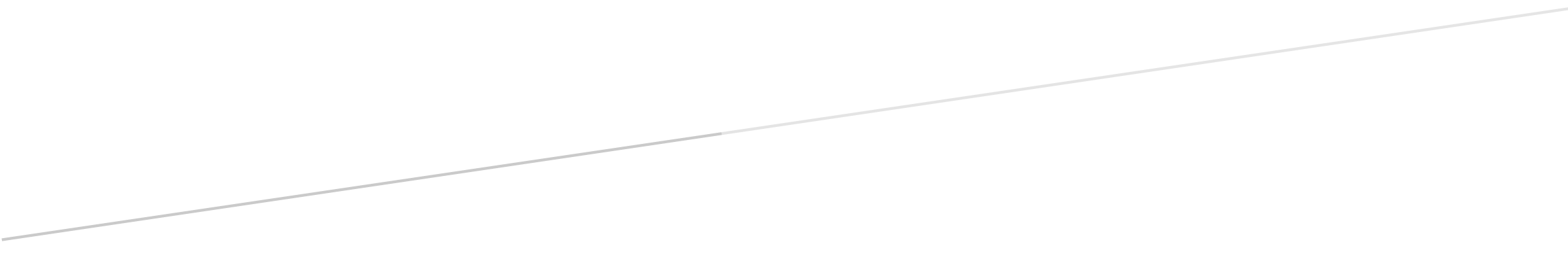 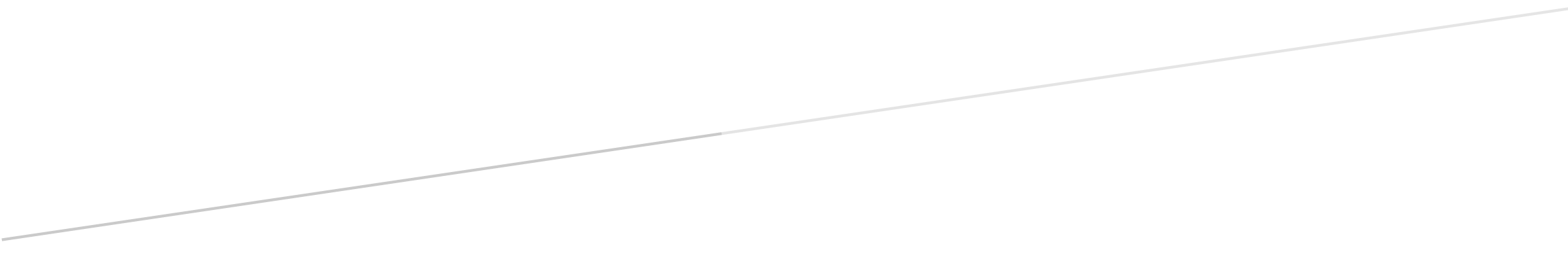 